Des ressources documentaires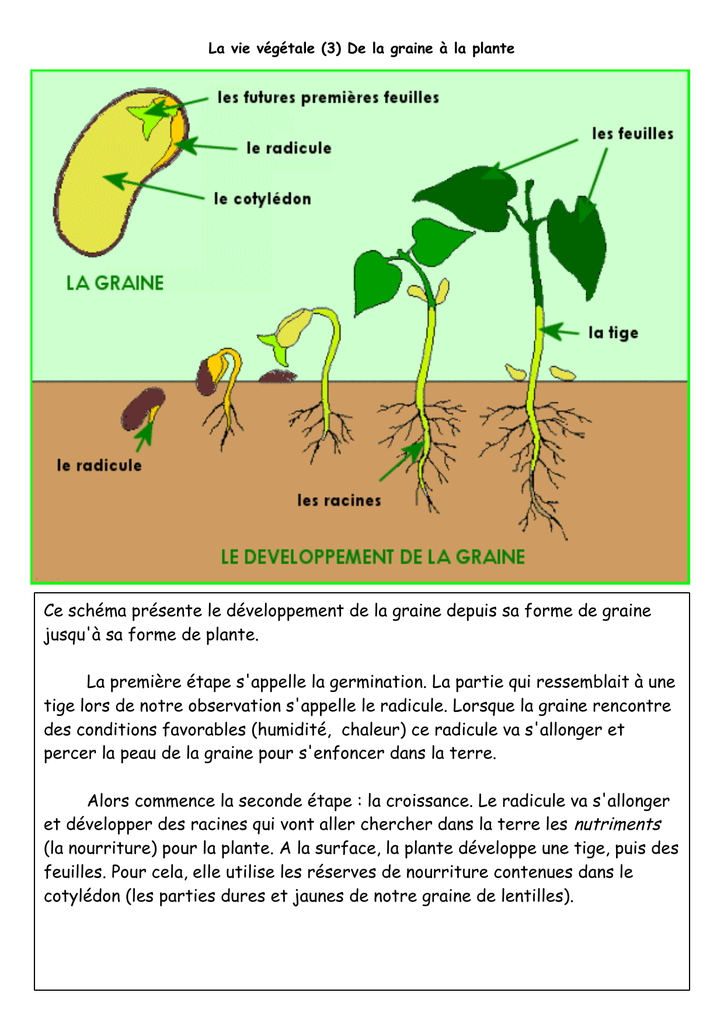 Croissance d’un haricot en time lapse : https://www.youtube.com/watch?v=MIvUFUWvIsILa germination au cycle 2 : https://www.youtube.com/watch?v=jr-M0pipn5kFiche enseignantFiche enseignantLa germinationCycle 2Le défiTrouver …De quoi la graine a-t-elle besoin pour se transformer en plante ?De quoi la plante a-t-elle besoin pour pousser ?Trouver …De quoi la graine a-t-elle besoin pour se transformer en plante ?De quoi la plante a-t-elle besoin pour pousser ?Trouver …De quoi la graine a-t-elle besoin pour se transformer en plante ?De quoi la plante a-t-elle besoin pour pousser ?MatérielDes lentilles ou des fèves de haricots (non cuites)Des pots de yaourtsDu cotonUn peu de terreDes lentilles ou des fèves de haricots (non cuites)Des pots de yaourtsDu cotonUn peu de terreDes lentilles ou des fèves de haricots (non cuites)Des pots de yaourtsDu cotonUn peu de terrePrésentation de l’expérience 1Visionner la vidéo : Germination 1Visionner la vidéo : Germination 1Visionner la vidéo : Germination 1ConsignesRéaliser le même dispositif que sur la vidéoDessiner les pots et les graines et garder précieusement le dessin.Vérifier que le coton imbibé d’eau est toujours humide. Mettre un peu d’eau dessus si c’est nécessaire.Réaliser le même dispositif que sur la vidéoDessiner les pots et les graines et garder précieusement le dessin.Vérifier que le coton imbibé d’eau est toujours humide. Mettre un peu d’eau dessus si c’est nécessaire.Réaliser le même dispositif que sur la vidéoDessiner les pots et les graines et garder précieusement le dessin.Vérifier que le coton imbibé d’eau est toujours humide. Mettre un peu d’eau dessus si c’est nécessaire.Au bout de 4 ou 5 joursAu bout de 4 ou 5 joursAu bout de 4 ou 5 joursAu bout de 4 ou 5 joursObservation et comparaisonComparer les graines à l’air libre et les graines enfermées dans la boite.Dessiner ou photographier les pots en mettant en évidence les différencesRédiger les observations dans le tableau (voir fiche élève)Comparer les graines à l’air libre et les graines enfermées dans la boite.Dessiner ou photographier les pots en mettant en évidence les différencesRédiger les observations dans le tableau (voir fiche élève)Comparer les graines à l’air libre et les graines enfermées dans la boite.Dessiner ou photographier les pots en mettant en évidence les différencesRédiger les observations dans le tableau (voir fiche élève)Des ressources pour comprendreLa germination au cycle 2 : https://www.youtube.com/watch?v=jr-M0pipn5kSchémaLa germination au cycle 2 : https://www.youtube.com/watch?v=jr-M0pipn5kSchémaLa germination au cycle 2 : https://www.youtube.com/watch?v=jr-M0pipn5kSchémaSynthèse de l’expérience 1Pour germer, la graine a besoin d’eau et doit être à l’abri de la lumière.Pour germer, la graine a besoin d’eau et doit être à l’abri de la lumière.Pour germer, la graine a besoin d’eau et doit être à l’abri de la lumière.Présentation de l’expérience 2Visionner la vidéo : Germination 2Visionner la vidéo : Germination 2Visionner la vidéo : Germination 2ConsignesLes graines germées sont plantées dans des pots contenant de la terre humidifiée. Un pot reste à l’air libre et l’autre est enfermé dans la boite.Les graines germées sont plantées dans des pots contenant de la terre humidifiée. Un pot reste à l’air libre et l’autre est enfermé dans la boite.Les graines germées sont plantées dans des pots contenant de la terre humidifiée. Un pot reste à l’air libre et l’autre est enfermé dans la boite.Au bout de 4 ou 5 joursAu bout de 4 ou 5 joursAu bout de 4 ou 5 joursAu bout de 4 ou 5 joursObservation et comparaisonLes lentilles restées à la lumière sont plus grandes et plus colorées.
Les lentilles enfermées dans la boite ont moins grandi.Les lentilles restées à la lumière sont plus grandes et plus colorées.
Les lentilles enfermées dans la boite ont moins grandi.Les lentilles restées à la lumière sont plus grandes et plus colorées.
Les lentilles enfermées dans la boite ont moins grandi.Des ressources pour comprendreCroissance d’un haricot en time lapse : https://www.youtube.com/watch?v=MIvUFUWvIsICroissance d’un haricot en time lapse : https://www.youtube.com/watch?v=MIvUFUWvIsICroissance d’un haricot en time lapse : https://www.youtube.com/watch?v=MIvUFUWvIsISynthèse de l’expérience 1Pour pousser, une plante a besoin de lumière. La terre lui apporte de quoi bien grandir.Pour pousser, une plante a besoin de lumière. La terre lui apporte de quoi bien grandir.Pour pousser, une plante a besoin de lumière. La terre lui apporte de quoi bien grandir.Synthèse finale(qui devra être déduite par les élèves)Pour passer de la graine à la plante, il y a deux étapes :La première étape s’appelle la germination . C’est ce qui a été observé lors de la 1ère expérience .Au bout de quelques jours, le radicule perce la graine et grandit. Pour germer, la graine a besoin d’eau et doit être à l’abri de la lumière.La deuxième étape est la croissance. C’est quand la plante commence à pousser. Pour bien grandir, elle a besoin de lumière et de la terre dans laquelle elle puise sa nourriture (les nutriments). L’eau est bien sur toujours indispensable.Pour passer de la graine à la plante, il y a deux étapes :La première étape s’appelle la germination . C’est ce qui a été observé lors de la 1ère expérience .Au bout de quelques jours, le radicule perce la graine et grandit. Pour germer, la graine a besoin d’eau et doit être à l’abri de la lumière.La deuxième étape est la croissance. C’est quand la plante commence à pousser. Pour bien grandir, elle a besoin de lumière et de la terre dans laquelle elle puise sa nourriture (les nutriments). L’eau est bien sur toujours indispensable.Pour passer de la graine à la plante, il y a deux étapes :La première étape s’appelle la germination . C’est ce qui a été observé lors de la 1ère expérience .Au bout de quelques jours, le radicule perce la graine et grandit. Pour germer, la graine a besoin d’eau et doit être à l’abri de la lumière.La deuxième étape est la croissance. C’est quand la plante commence à pousser. Pour bien grandir, elle a besoin de lumière et de la terre dans laquelle elle puise sa nourriture (les nutriments). L’eau est bien sur toujours indispensable.Des documents pour illustrer la leçon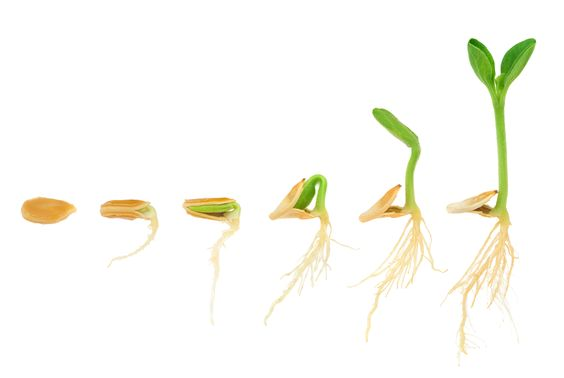 